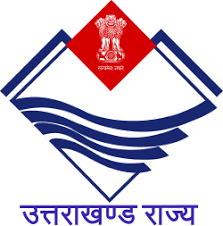 Department of General AdministrationUttarakhand Secretariat, 4-Subhash Marg,Dehradun-248001,Uttarakhandeq[;ea=h mRd`”Vrk ,oa lq’kklu iqjLdkj¼o”kZ 2020&2021½¼Js.kh&III  :  mRrjk[k.M lfpoky;] mRrjk[k.M fo/kkulHkk lfpoky;]                                          mRrjk[k.M jkT;iky lfpoky;½fn'kk&funsZ’kmn~ns’; % fdlh laLFkku esa fu;ksDrk }kjk vPNs dk;Z dh igpku ,d egRoiw.kZ izsjd gksrk gSA ;g u dsoy iqjLdkj fotsrk dk eukscy c<+krk gS] cfYd laLFkku ds vU; lnL;ksa dks Hkh vius dk;Z fu”iknu esa lq/kkj djus ds fy, izsfjr djrk gSSA mRrjk[k.M jkT; ds ‘kh”kZ laLFkku& mRrjk[k.M lfpoky;] fo/kkulHkk lfpoky;] jkT;iky lfpoky; jkT; dh dk;Zikfydk vkSj jkT; dh fo/kkf;dk ds efLr”d ds :i esa dk;Z djrs gSaA ;g iqjLdkj bu laLFkkuksa esa csgrj dk;Z laLd`fr dks fodflr djus vkSj c<+kok nsus ds fy, gSaA2- ik=rk % mRrjk[k.M lfpoky;] mRrjk[k.M fo/kkulHkk lfpoky; vkSj mRrjk[k.M jkT;iky lfpoky; ds lHkh fu;fer deZpkjh@vf/kdkjh vkosnu djus ds ik= gSaA  blesa lfpoky; lsok laoxZ] futh lfpo laoxZ] jkT; flfoy lsok ds vf/kdkjhx.k] vf[ky Hkkjrh; lsok ds vf/kdkjhx.k rFkk vU; lHkh vf/kdkjh@deZpkjhx.k tks mijksDr of.kZr rhuksa lfpoky; ds nSfud fdz;kdyki ls lh/ks rkSj ij tqM+s gSa] O;fDrxr :i ls vkosnu izLrqr dj ldrs gSaAjkT; ;kstuk vk;ksx] jkT; foRr vk;ksx] lekt dY;k.k fu;kstu izdks”B vkSj vU; dk;kZy; tks mRrjk[k.M lfpoky; ds dk;Z lapkyu ls lh/ks tqMs+ gSa vkSj mRrjk[k.M lfpoky; ifjlj esa fLFkr gSa] ds ,sls dkfeZd tks vkosnu dh ik=rk ds ekun.M iwjk djrs gSa] Hkh vkosnu djus ds ik= gksaxsA lefUor xfrfof/k;ksa ds fy, varj foHkkxh; la;qDr ukekadu Hkh izLrqr fd, tk ldrs gSaA 3- dkfeZdksa }kjk iqjLdkj ds fy, vkosnu % ik= dkfeZd fu/kkZfjr izk:i ij rF;ksa vkSj lefFkZr vfHkys[kksa lfgr Lo;a lfpo] lkekU; iz’kklu foHkkx] mRrjk[k.M ‘kklu dks vkosnu dj ldrs gSaA vkosnu izkIr djus dh vafre frfFk 14 vxLr] 2021 gksxhA 4- ewY;kadu fd, tkus okys dk;Z dh le; vof/k %  01 vizSy] 2020 ls 31 ekpZ] 2021 rd gSA xr 3 o”kksZa ds vUrxZr fd;s x;s fdlh ,sls vfHkuo dk;kZsa ds fy, dh x;h igy dks Hkh lfEefyr fd;k tk ldrk gS] tks xr o”kZ Hkh fdz;kfUor gks jgh gksA 5- ukekadu vkSj LØhfuax ewY;kadu ds fy, ekun.M % lkekU; iz’kklu foHkkx] mRrjk[k.M ‘kklu }kjk xfBr lfefr ik= dkfeZdksa ls izkIr vkosnu i=ksa dh tk¡p vkSj ewY;kadu djsxhA fuEufyf[kr ekun.Mksa ds vuqlkj izkIr vkosnu i=ksa dk ewY;kadu fd;k tk;sxkAftEesnkjh ysus dh igy] bPNk’kfDr vkSj vfHkuo iz;kl& fofHkUu voljksa ij foHkkx ds egRoiw.kZ izdj.kksa] fo’ks”k :i ls uhfr;ksa] fu;e vkSj fofu;e rS;kj djkus vkSj foHkkx ds egRoiw.kZ tfVy izdj.kksa ij fu.kZ; ysus esa vkosnd }kjk fd;s x;s vfrfjDr iz;klksa ds lkFk dh x;h igy ij Hkh fopkj fd;k tk tk,xkA d %	;fn dksbZ dkfeZd dk;Z dks djus ds fy, vf/kd`r ugha Fkk] ijUrq mlds }kjk vukSipkfjd :i ls foosdiw.kZ MªkQ~V@izLrko l{ke izkf/kdkjh dks izLrqr fd;k x;k gS] rks mlds bu iz;klksa ij Hkh fopkj fd;k tk ldrk gSA[k % 	;fn dqN dkfeZdksa us la;qDr :i ls fdlh dk;Z dks djus ds fy, igy dh gS] rks muds lkewfgd :i ls fd;s x;s iz;klksa ij Hkh fopkj fd;k tk,xkA 	dk;Z lapkyu izfdz;k dks ljy cukus ds fy, mi;qDr fu;e&fofu;eksa esa ifjorZu djus ds izLrkoksa dks Hkh ewY;kadu esa ‘kkfey fd;k tk;sxkA lfpoky; dk;Z lapkyu fu;ekoyh ,oa mRrjk[k.M lfpoky; ,oa lEcfU/kr dk;kZy;ksa ds mi;qDr fu;e iqfLrdkvksa ds vUrxZr dk;Z djrs gq, ;fn egRoiw.kZ vfHkuo iz;kl fd;s x;s gSa] rks mlij Hkh fopkj fd;k tk,xkA  (ii)	Rofjr fuiVku vkSj le; izcU/ku % fo’ks”k :i ls vfrvko’;d@laosnu’khy izdj.k] U;k;ky; okn] fo/kk;h izdj.k] vkWfMV iSjk] vkj0Vh0vkbZ0 izdj.k] ek0 eq[;ea=h lfpoky; ds ekeys vkSj vU; ‘kh”kZ izkFkfedrk ds izdj.kksa ds Rofjr fuiVku ,oa le; izca/ku ij fopkj fd;k tk;sxkA (iii)	fMftVy lk/kuksa dk iz;ksx % izLrko izkIr djus vkSj vko’;d i=ksa dh LdSu dh xbZ izfr;ka Hkstus ds fy, funs’kky; ds lkFk lapkj izfØ;k dks rst cukus ds fy, fMftVy lk/kuksa dk mi;ksx] cSBd@fu.kZ; ysus ds fy, ihihVh dk mi;ksxA vkf/kdkfjd osclkbVksa ij fdlh Hkh le;@dgha Hkh miyC/k lanHkZ fu;eksa@’kklukns’kksa@fu;e&iqfLrdkvksaa dh fMftVy izfr;ksa dk fu;fer mi;ksxA     (iv)	fu;fer vuqJo.k vkSj ewY;kadu rduhd % fo’ks”k :i ls ,sls izdj.k] tks yEcs le; rd pyrs gSa vkSj blds mfpr fdz;kUo;u ds fy, fu;fer i;Zos{k.k dh vko’;drk gksrh gSA ;fn fdlh dkfeZd us blds fy, izkFkfedrkvksa dks fu/kkZfjr djus] le;c) :i ls dk;Z dks ekius ds fy, dqN rduhdksa dks rS;kj fd;k gS] rks mlij fopkj fd;k tk,xkA (V)	i;kZIr Kku % lfpoky; lapkyu dk;Z iz.kkyh] fofHkUu fu;eksa&fofu;eksa ,oa izfdz;kvksa dk i;kZIr KkuA (Vi)	usr`Ro {kerk % fdlh Hkh dk;Z dks iwjk djus ds fy, usr`Ro dh vko’;drk gksrh gS vkSj ;g fdlh Hkh dk;Z ds izHkkoh fdz;kUo;u vkSj iw.kZrk ds fy, vko’;d gksrk gSA (Vii) 	lEizs”k.k % ekSf[kd vkSj fyf[kr nksuksa esa izHkkoh lEizs”k.kA (Viii) drZO;ksa vkSj ftEesnkfj;ksa ds izfr leiZ.k % leL;k dk fujkdj.k ,oa dk;ksaZ ds fu”iknu djukA 6- p;u izfdz;k % fo’ks”kK lfefr izkIr vkosnu i=ksa dk mfpr ewY;kadu vkSj ijh{k.k dj  lwphc) djsxh rFkk ewY;kadu ds vk/kkj ij 1%3 ds vuqikr esa mEehnokjksa dks ‘kkWVZ fyLV djds muds dk;ksaZ ds izLrqfrdj.k ds fy, vkeaf=r djsxhA fo’ks”kK lfefr lEcfU/kr dkfeZd }kjk izLrqr vfHkys[k ¼ukekadu@vkosnu ds lkFk½ ,oa izLrqfrdj.k dk ewY;kadu djds dkfeZdksa dh eSfjV fyLV mPp Lrjh; lfefr dks fopkjkFkZ izsf”kr djsxhA 7- loZJs”B ukekadu dk p;u % eq[; lfpo dh v/;{krk vkSj nks vij eq[; lfpoksa dh lnL;rk esa ,d mPp Lrjh; lfefr dk xBu fd;k tk,xkA ;g lfefr dkfeZdksa dh eSfjV fyLV esa ls rhu loZJs”B dkfeZdksa dh lwph viuh laLrqfr ds lkFk ek0 eq[;ea=h th dks vafre fu.kZ; gsrq izLrqr djsxhA lfpo] lkekU; iz’kklu foHkkx] mRrjk[k.M ‘kklu lfefr ds insu lnL; ds :i esa dk;Z djsaxasA ek0 eq[;ea=h th }kjk  iqjLdkj gsrq loZJs”B dkfeZd dk vafre :i ls p;u fd;k tk,xkA 8- iqjLdkj iznku djus dh izfdz;k % p;fur deZpkjh dks lkekU; iz’kklu foHkkx }kjk r; dh xbZ izfØ;k ds vuqlkj ^^eq[;ea=h mRd`”Vrk ,oa lq’kklu iqjLdkj** ls lEekfur fd;k tk,xkA vkosnu&i= izk:i  dk uewuk^^eq[;ea=h mRd`”Vrk ,oa lq’kklu iqjLdkj**¼mrrjk[k.M lfpoky;] mRrjk[k.M fo/kkulHkk lfpoky; ,oamRrjk[k.M jkT;iky lfpoky;½egRoiw.kZ uksV % fopkj fd;s tkus ds fy, fdz;kUo;u dh vof/k 01 vizSy] 2020 ls 31 ekpZ] 2021 d`i;k vkosnd dk fooj.k ntZ djsa %&d % vkosnd dk uke %&[k % inuke vkSj foHkkx@laxBu %&x % foHkkxh; lfpo@foHkkxk/;{k dk uke %&?k % dk;kZy; dk irk %&³ % dk;kZy; dk Qksu %&p % eksckby ua0 %&t % QSDl ua0 %&> % bZ&esy %&2- d`i;k uhps fn, x, mi’kh”kZd ¼subheads½ ds rgr dh x;h igy@dk;ksZa ds ckjs esa fooj.k izLrqr djsa %& d % foHkkx@laLFkku tgk¡ igy@dk;Z fdz;kfUor fd;k x;kA[k % d`i;k viuh igy@;ksxnku dk lacaf/kr mi’kh”kZdksa esa o.kZu dhft,A ¼vki ,d ;k vf/kd fodYi dks  fpfUgr dj ldrs gSaA ¼vf/kdre 500 ‘kCn½igy vkSj ftEesnkjh ysus dh bPNk Rofjr fuiVku vkSj le; izca/kufMftVy lk/kuksa dk mi;ksxfu;fer fuxjkuh vkSj ewY;kdau rduhdi;kZIr Kkuusr`RolEizs”k.kdrZO;ksa vkSj ftEesnkfj;ksa ds izfr leiZ.kvU; ¼d`i;k fufnZ”V djssa½ %& ;ksxnku dh le;kof/kA;ksxnku dk dk;Zdkjh laf{kIr fooj.k ¼ vf/kdre 200 ‘kCn ½igy@;ksxnku ds ifj.kkeLo:i izHkko@ykHk ¼ vf/kdre 200 ‘kCn ½D;k ;g midze@dk;Z fdlh vU; jkT; Lrjh;@jk”Vªh;@varjkZ”Vªh; laxBu }kjk LFkkfir fdlh vU; iqjLdkj ¼iqjLdkjksa½ dk fotsrk Fkk %&   gk¡  @ ugha  ----------;fn gk¡ rks d`i;k laf{kIr fooj.k nsaaA ¼vf/kdre 100 ‘kCn½d`i;k miyfC/k;ksaa ds mn~ns’;ksa dk fooj.k iznku djsaA ¼;fn dksbZ gks½ vkSj mu mn~ns’;ksa dh miyfC/k;ka dSls izkIr dhA ¼vf/kdre 200 ‘kCn½vU; nLrkost@QksVksxzkQ~l ;fn dksbZ gks] rks miyC/k djk;saaA eSa -----------------------------------------------------------izekf.kr djrk gw¡ fd Åij nh xbZ tkudkjh vkSj fooj.k  lR; gSA vkosnd dk uke %                           gLrk{kj-------------------------inuke %LFkku %fnukad %vadu vkSj ewY;kadu dh ;kstukvkosnu i=ksa ds ewY;kadu ds fy, fuEufyf[kr ekun.Mksa dks viuk;k tk,xk%& ekun.Mksaa dk uke %& d% igy vkSj ftEesnkjh ysus dh bPNk [k % Rofjr fuiVku vkSj le; izca/kuXk% fMftVy lk/kuksa dk mi;ksx?k % fu;fer fuxjkuh vkSj ewY;kadu rduhd³ % i;kZIr Kkup % usr`RoN % lEizs”k.kt % drZO;ksa vkSj ftEesnkfj;ksa ds izfr leiZ.k>% vU;] ;fn dksbZ vkosnd }kjk fufnZ”V fd;k x;k gks 2- dkfeZdksa ds ukekadu dk ewY;kadu fo’ks”kK lfefr 01 ls 10 ds la[;kRed jsfVax iSekus ij lHkh ekun.Mksa dks i`Fkd&i`Fkd :i ls vafdr djsxhA bl iSekus ds ek/;e ls lkekU; drZO;ksa vkSj ftEesnkfj;ksa ds lkFk&lkFk uokpkj@mRd`”V vkSj mRd`”V rjhds ls dke djus@ le; izca/ku@ izkS|ksfxdh@ n`f”Vdks.k @dke ds izfr leiZ.k dk ewY;kadu djuk gSA ;gka ^01^ ls ^10^ c<+rs Øe esa gksxkA 3- bl ckr ij izdk’k Mkyk tkuk pkfg, fd bl dk;Z us lkoZtfud iz’kklu@vke turk ds dY;k.k ij dSls izHkko Mkyk gSA fo’ks”kK lfefr fdlh ls Hkh QhMcSd ys ldrh gS] tSlk Hkh lfefr mfpr le>sA lfefr ukekadu@vkosnu dk ewY;kadu djsxh] ftlesa dk;ksZa dk egRo] U;k;] fu.kZ; ysus ds lHkh vf/kdkj fo’ks”kK lfefr esa fufgr gksaxsA4- mfpr ewY;kadu vkSj ijh{k.k ds ckn] fo’ks”kK lfefr izkIr ukekadu@vkosnu dks lwphc) djsxhA mEehnokjksa dks fo’ks”kK lfefr ds lkeus muds dk;ksaZ dh izLrqfr ds fy, cqyk;k tk,xkA izLrqfr dks ^01^ ls ^10^ rd dh jsfVax dh laf{kIr ;kstuk ds vuqlkj lfefr }kjk jsV fd;k tk,xkA 5- p;fur mEehnokjksa ds fy,] dqy izkIrkad dh x.kuk var esa dh tk,xhA ,d mEehnokj ds dqy vad  ¾ ¼ukekadu vkys[k (write-up) ds 50% vad rFkk izLrqfrdj.k ds 50% vad ds :i esa dqy vadksa dh x.kuk dh tk,xhA 